L, l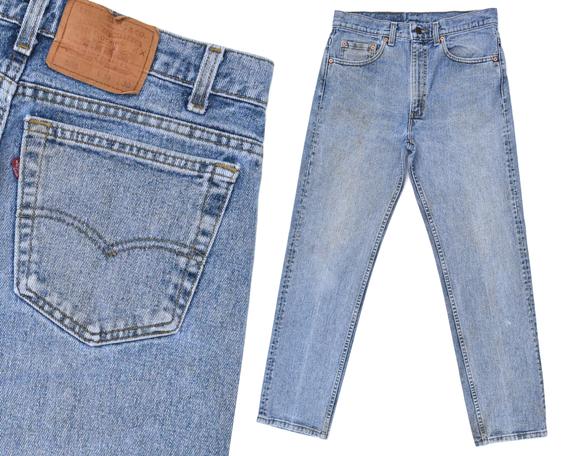 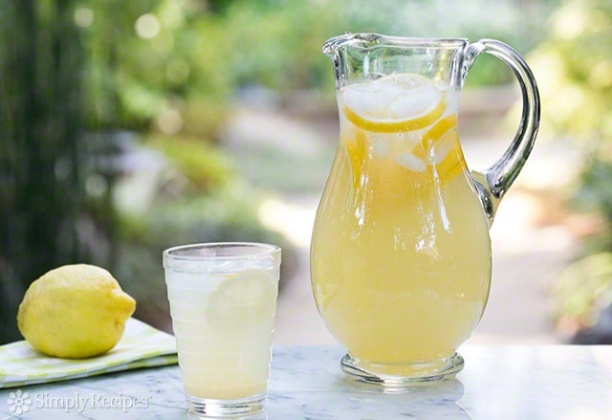 Levi's jeansLemonade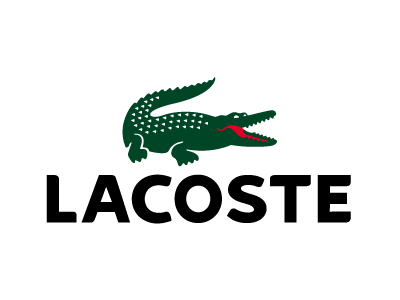 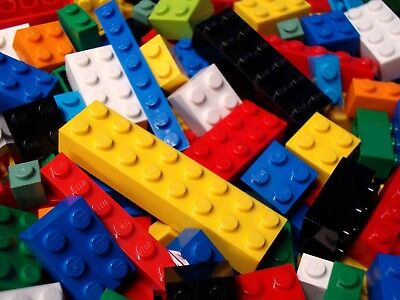 Lacoste Lego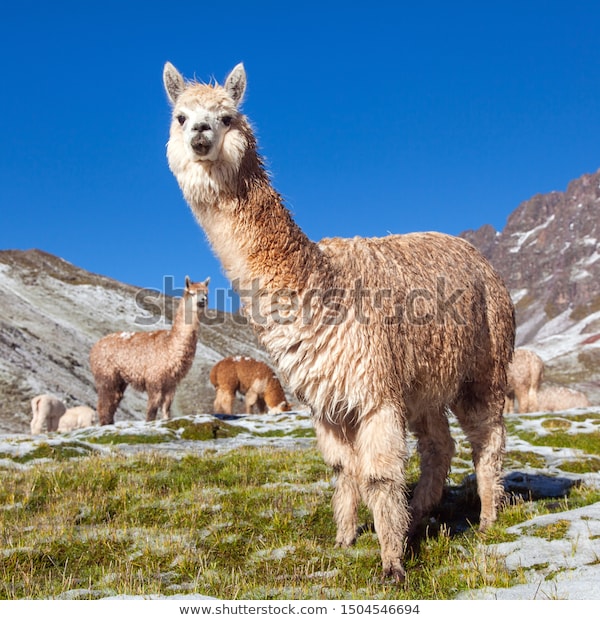 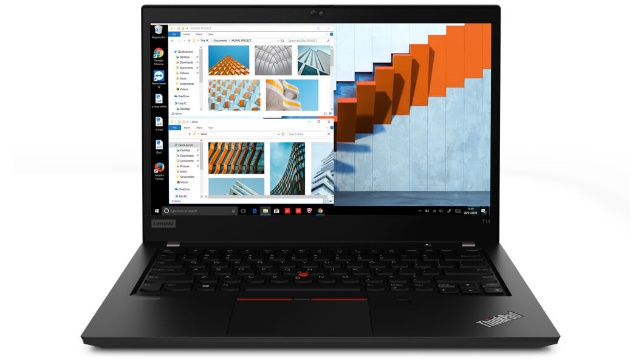 LamaLenovo